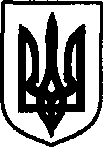 УКРАЇНАДунаєвецька міська  рада VII скликанняР І Ш Е Н Н ЯПершої сесії25 листопада  2015 р.                             Дунаївці	                       № 10-1/2015рПро внесення змін  до рішення Дунаєвецької міської ради VІ скликання  №1-43/2014р. від 19 грудня 2014 рокуКеруючись Законом України «Про місцеве самоврядування в Україні», з метою врегулювання процедури продажу  земельних  ділянок комунальної власності, відповідно до рішення №1-7/2015 від 25 листопада 2015 року «Про підсумки виборів та визнання повноважень депутатів Дунаєвецької міської  ради VІІ скликання», міська рада ВИРІШИЛА:.Додаток 5 до рішення 43 сесії міської ради №1-43/2014 від 19 грудня 2014 року «Про утворення конкурсної комісії з проведення конкурсного відбору суб’єктів оціночної діяльності у сфері оцінки земель та виконавців робіт із землеустрою»  викласти в новій редакції (додається).Контроль  за виконанням рішення  покласти на постійну комісію з питань містобудування, будівництва, агропромислового комплексу, земельних відносин та охорони навколишнього природного середовища.Міський голова                                                                      		                            В. ЗаяцьДодаток до рішення першої сесії міської  ради  VІІ скликання від 25.11.2015 № 10-1/2015рДодаток 5 (нова редакція )Склад конкурсної комісії з проведення конкурсного відбору суб'єктів оціночної діяльності у сфері оцінки земель Голова комісіїголова постійної комісії міської ради з питань містобудування, будівництва, агропромислового комплексу, земельних відносин та охорони навколишнього природного середовища  Кобилянський Сергій Михайлович, депутат міської радиЗаступник голови комісії депутат міської ради Сусляк Д.А.Секретар комісіїголовний спеціаліст організаційного відділу виконавчого комітету міської ради Слободян О.С.Члени комісіїпредставник відділу Держгеокадастру у Дунаєвецькому районі Хмельницької області (за згодою);депутат міської ради Ясінський О.В. представник ліцензованої землевпорядної організації (за згодою);начальник планово-фінансового відділу Козярук С.М..Секретар міської ради			                                                 М.Островський		